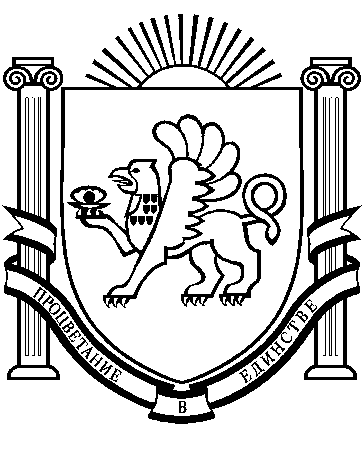 РЕСПУБЛИКА КРЫМРАЗДОЛЬНЕНСКИЙ РАЙОНКОВЫЛЬНОВСКИЙ СЕЛЬСКИЙ СОВЕТ 58 заседание 1 созываРЕШЕНИЕОб утверждении сводного отчета постоянных комиссий Ковыльновского сельского  совета  о результатах деятельности  за 2017 годВ соответствии с Федеральным законом от 06.10.2003 № 131-ФЗ «Об общих принципах организации местного самоуправления в Российской Федерации», Законом Республики Крым от 21.08.2014 № 54-ЗРК «Об основах местного самоуправления в Республике Крым», Уставом муниципального образования Ковыльновское сельское поселение Раздольненского района Республики Крым, Ковыльновский сельский  советРЕШИЛ: 1.Утвердить  сводный отчет постоянных комиссий Ковыльновского  сельского совета о результатах деятельности  за 2017 год: - по бюджету, налогам, муниципальной собственности, земельных и имущественных отношений, социально-экономическому развитию; - по сельскому хозяйству, охране окружающей среды, промышленности, транспорту, связи и жилищно-коммунальному хозяйству;- по социальной политике;- по законности, правопорядку, регламенту, мандатам, служебной этике, кадровой политике и местному самоуправлению (сводный отчет прилагается).     2.Признать деятельность постоянных комиссий Ковыльновского сельского совета  в 2017 году удовлетворительной.           3. Обнародовать настоящее решение на информационном стенде Ковыльновского сельского совета, расположенном  по адресу: с. Ковыльное, ул. 30 лет Победы 5 и  на официальном сайте Администрации (http://kovilnovskoe-sp.ru).Председатель Ковыльновскогосельского совета                                                                             Ю.Н. Михайленко        Приложение к решению         58 заседания Ковыльновского           сельского совета I созыва       от 31.05.2018 № 489СВОДНЫЙ ОТЧЕТпостоянных комиссий Ковыльновского сельского совета о результатах деятельности за 2017 годЗа отчетный период постоянные комиссии Ковыльновского сельского совета- по бюджету, налогам, муниципальной собственности, земельных и имущественных отношений, социально-экономическому - по сельскому хозяйству, охране окружающей среды, промышленности, транспорту, связи и жилищно-коммунальному хозяйству- по социальной политике- по законности, правопорядку, регламенту, мандатам, служебной этике, кадровой политике и местному самоуправлениюосуществляли свою работу  в рамках действующего законодательства Российской Федерации и Республики Крым о местном самоуправлении и депутатской деятельности, а также Регламента сельского совета. Деятельность комиссий была направлена на выполнение поставленных задач, определенных Положением о комиссиях Ковыльновского сельского совета, утвержденным решением 3-й сессии Ковыльновского сельского совета I созыва от 13.11.2014 № 3. В состав комиссии по бюджету, налогам, муниципальной собственности, земельных и имущественных отношений, социально-экономическому входят:Председатель — Драло В.К.; секретарь — Журавкова Г. Н.; член комиссии — Приступа Н.А.В состав комиссии по сельскому хозяйству, охране окружающей среды, промышленности, транспорту, связи и жилищно-коммунальному хозяйству входят: Председатель — Степаненко П. В.; секретарь — Савченкова А.Е.; член комиссии — Марковский Н.А.В состав комиссии по социальной политике входят: Председатель — Тихоненко О.А.; секретарь — Приступа Н.А.; член комиссии — Карлаш Е.В.В состав комиссии по законности, правопорядку, регламенту, мандатам, служебной этике, кадровой политике и местному самоуправлению входят: Председатель — Журавкова Г.Н.; секретарь — Драло В.К.; член комиссии — Набока Г.И. Основное направление деятельности комиссий: проведение заседаний по предварительному рассмотрению вопросов, выносимых на заседания Ковыльновского сельского совета, подготовка и разработка нормативных правовых актов, внесение изменений в ранее принятые нормативные правовые акты, Устав Ковыльновского сельского поселения, осуществление контроля за вопросами ведения комиссий.Комиссии своевременно реагирует на вопросы, имеющие актуальность и социальную значимость для всех жителей поселения. Работа комиссий осуществлялась согласно плана работы комиссий на 2017 год, который был утвержден решением сельского совета от 27.12.2017 № 424.За указанный период работы проведено 16 совместных заседания комиссий, на которых рассмотрен 101вопрос. Были внесены протокольные решения по всем рассматриваемым вопросам.На заседаниях комиссии рассматривались вопросы в отношении утверждения бюджета сельского поселения, рассмотрения и утверждения отчетов об исполнении бюджета Ковыльновского сельского поселения, внесения изменений в бюджет поселения; установления земельного налога на территории Ковыльновского сельского поселения; о даче согласия на передачу из муниципальной собственности муниципального образования Ковыльновское сельское поселение Раздольненского района Республики Крым в государственную собственность Республики Крым внутренних водопроводных сетей; об утверждении порядка увольнения(досрочного прекращения полномочий, освобождения от должности) лиц, замещающих муниципальные должности муниципального образования муниципального образования Ковыльновское сельское поселение, в связи с утратой доверия; об утверждении Порядка применения к муниципальным служащим Администрации Ковыльновского сельского поселения взысканий за несоблюдение ограничений и запретов,  требований о предотвращении или об урегулировании конфликта интересов и неисполнение обязанностей, установленных в целях противодействия коррупции; об утверждении положения о порядке оказания поддержки гражданам и их объединениям, участвующим в охране общественного порядка, создания условий для деятельности народных дружин на территории муниципального образования Ковыльновское сельское поселение; о создании штаба народных дружин  муниципального образования Ковыльновское сельское поселение; об утверждении  Порядка признания земельных долей (паёв) невостребованными на территории Ковыльновского сельского поселения; о порядке формирования и управления специализированным жилищным фондом для детей-сирот, детей, оставшихся без попечения родителей, и лиц из их числа, в Ковыльновском сельском поселении; о пенсионном обеспечении лиц, замещавших должности муниципальной службы в муниципальном образовании Ковыльновское сельское поселение; о передаче из муниципальной собственности муниципального образования Ковыльновское сельское поселение в безвозмездное пользование ГБУЗ РК «Раздольненская районная больница» недвижимого и движимого имущества ФАПов на период до передачи в государственную собственность Республики Крым; об утверждении Положения о порядке определения нормативной цены, размера арендной платы, платы за установление сервитута, в том числе публичного, платы за проведение перераспределения земельных участков, размера цены продажи земельных участков, находящихся в муниципальной собственности Ковыльновского сельского поселения; об определении специально отведенных мест для проведения встреч депутатов с избирателями на территории Ковыльновского сельского поселения; о внесении изменений в Правила благоустройства и санитарного содержания территории Ковыльновского сельского поселения о принятии из муниципальной собственности муниципального образования Раздольненский район Республики Крым в муниципальную собственность муниципального образования Ковыльновское сельское поселение Раздольненского района Республики Крым недвижимого имущества (жилого помещения) для детей сирот и детей, оставшихся без попечения родителей, лиц из их числа для его предоставления по договорам найма специализированных жилых помещений и другие, рассматривались протесты и представления прокуратуры Раздольненского района.      На заседания комиссий приглашались представители Администрации Ковыльновского сельского поселения, ответственные за подготовку вопросов, представленных на рассмотрение заседаний Ковыльновского сельского совета. Члены комиссий принимали участие в проведении публичных слушаний по проекту бюджета муниципального образования Ковыльновского сельского поселения на 2018 год и плановый период 2019-2020гг. Члены комиссии имеют большой опыт работы, активно участвуют в заседаниях совета. В 2018 году комиссии продолжат работу, направленную на создание условий по развитию поселения, увеличению роста деловой активности, удовлетворения материальных, культурных, образовательных, духовных потребностей населения Ковыльновского сельского поселения.31 мая 2018 г.с. Ковыльное№  489